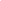 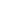 SCHEDA PROGETTO PTOF 2022-25Denominazione progettoResponsabile del progetto e coordinatore didatticoObiettiviDescrizione del progettoMetodologiaDurata e periodo di svolgimentoRisorse umane7.	Valutazione8.	Beni e servizi9.	 Costi totali e risorse finanziariePistoia, _______________		                            Il Responsabile del ProgettoAttività funzionali all’insegnamentoAttività di InsegnamentoPersonale ATABeni e serviziRiservato all’Ufficio:Costi ammessi: